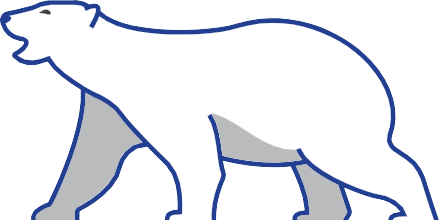 SPECIFICATIONFACADESXiFACADESTHREE FRACTURESTOP WALL ASSEMBLYTABLE OF CONTENTSFACADESXI FACADESTHREE FRACTURESTOP WALL ASSEMBLYCSI SECTION 09 24 23 CEMENT STUCCOThis specification is to assist in correctly specifying the FACADESXi FacadesThree FractureStop Wall Assembly, products and installation and should be used in conjunction with Assembly Details. The stucco assembly includes a code compliant water resistive air barrier, code compliant lath, cement-based stucco (3/4 inch thick), reinforced base coat for crack resistance, primer and acrylic finish.The specifier MUST edit these specifications to fit the needs of each specific project and the design is the responsibility of the specifier to determine if a product is applicable.FACADESXi Wall systems provides these specifications, Typical Assembly details, Design Handbooks and product data sheets for use in the design of the project.FACADESXi is not liable for any errors or omissions in design details, structure capability, attachment details, or shop drawings. See Full Disclaimer at end of document.Although not a part of the FacadesThree FractureStop Assembly, flashings and sealants are elements of all exterior wall assemblies and must be designed, integrated and installed, in conjunction with the wall cladding to create an air and water- resistant assembly. Stucco Wall assemblies will allow water to flow through it; the wall should be designed for this consideration.Construction Types: I-V, Fire Rated and Non-combustible, Commercial and Residential Non-combustible and Fire Rated construction: ensure that the system chosen has been tested and is compliant with the necessary tests for these assemblies.LIMITATIONSAmbient / surface temperature must remain above 40ºF (4ºC) during and for 24-hours after set occurs.Efflorescence is a natural occurrence when using cement-based products subject to exterior or wet environments and is not a defect of the product.Cracking will occur in portland cement stucco, as is with any Portland cement-based product, and is not a defect of the product. Cracking can be minimized by following best practices, including proper installation of lath, proper use of control and expansion joints, proper sand selection, proper mix proportions, limit excess water, moist curing of the stucco, and proper sequencing of construction to avoid stresses.For use on vertical above grade walls only.Moist curing must be provided per the Stucco Design HandbookWhere snow may occur, increase the distance required between grade and the stucco and increase the slope requirement of the Stucco and Foam ShapesMaintenance is Required with periodic cleaning, repair of cracks and impact damage, if they occur, and/or recoating to enhance appearance of weathered finish.Dark colors show more efflorescence and imperfection in the stucco base coat compared to light colors. With Foam Shapes, select a color with a light reflectance value (LRV) of 20 percent or higher. EPS has a service temperature limitation of approximately 160 degrees F (71 degrees C).Contact FACADESXi technical services to assist in appropriate product selectionFor Stucco Assemblies incorporating:Drainage Mat –FacadesThree MaxDrainage Mat & Fracture Stop -FacadesThree IronCladFACADESXi Watershield Water/air barrier – FacadesThree HydroSolutionContinuous Insulation, FacadesThree –Series XIDirect Application to Concrete/Masonry/CMU –FacadesThree-CMUCement Finishes over the Stucco Base coat –FacadesThree-HaciendaFACADESXi Watershield Water/air barrier – FacadesOne HydroSolutionPART 1 - GENERALSECTION INCLUDESMaterials and installation of an exterior stucco assembly including: code compliant water resistive and barrier, code compliant lath, stucco base coat, reinforced base coat for crack resistance, [primer] and 100% acrylic textured finish coatRELATED SECTIONSSection 03 30 00 Cast in Place ConcreteSection 04 20 00 Unit MasonrySection 06 11 00 Wood FramingSection 06 16 00 SheathingSection 07 27 00 Air barriersSection 07 60 00 Flashing and Sheet MetalSection 07 90 00 Joint ProtectionSection 08 40 00 Entrances, storefronts, curtain wallsSection 08 50 00 WindowsSection 09 22 00 Supports for Plaster and Gypsum BoardSection 09 22 36 LathSection 09 21 16 Gypsum Board AssembliesREFERENCESAPAVoluntary Product Standard: PS 1, Structural PlywoodVoluntary Product Standard: PS 2, Performance Standard for Wood Based Wood structural panels.ACCEPTANCE CRITERIA AC11 - Cementitious Exterior Wall CoatingsNFPANFPA 285 Standard Fire Test Method for Evaluation of Fire Propagation Characteristics of Exterior Wall Assemblies Containing Combustible ComponentsNFPA 268 Standard Test Method for Determining Ignitability of Exterior Wall Assemblies Using a Radiant Heat Energy SourceSUBMITTALSSubmit under the provisions of Section [01 33 00]Product data on assembly materials, including specifications, assembly details, installation and warranty informationShop drawings to be provided by the subcontractorSamples: two 6 inches by 6-inch finish coat sample per designers’ requestLath Fasteners pull-out testing, if outside of the ER Scope of Wind Loads allowancesDESIGN CRITERIAStructuralMaximum deflection not to exceed L /360 of the span under positive or negative design load.Structural Design for wind load shall be engineered by others.Moisture / air controlThe exterior wall must be designed and installed to allow moisture to drain to the exterior in accordance with the International Building codes.Do not use vapor retarders on the interior side of the wall. Using vapor retarders on the exterior is the decision of the designer.Design flashing to direct water to the exterior, including above window and door heads, window and door sills, at roof/ wall intersections, decks, Floor lines, high to low wall intersections, at the base of the wall, and where required by code and in the project details.Fire Rated Assemblies / Non-combustible AssemblyEnsure that the assembly complies with an associated UL assembly, Fire rated assembly, Non- combustible, NFPA 285 tested, or listed in the code compliance report.System JointsLocate control joints on the vertical wall every 144 square foot minimum with a maximum length or width of 18 lineal ft. and a maximum length to width ration of 2.5: 1Plaster base may be continuous (with the approval of the designer and the building code official) or discontinuous at locations of control joints. If the plaster base is to be discontinuous, additional framing must be provided so that the plaster base may be securely fastened to a framing member at both sides of the control joint, and the control joints wire tied to the plaster base.For continuous plaster base, the control joint shall be installed over the plaster base and wire tied to it. Vertical control joints shall be continuous, with horizontal control joints abutting them and set in a bead of sealant.Two Piece Expansion joints are required at building expansion joints, at floor lines, where dissimilar materials meet, or other areas where movement in the structure is anticipated. Sheathing must not span these breaks in construction.For specific instructions on Accessory installation see ASTM C1063 and the FXI Stucco Design Handbook.The placement of the control joints, expansion joints, is not the responsibility of the contractor. Designer to show placement on the project drawings.Stucco installationFacadesThree is not to be used below grade or on walls with negative water pressure.Stucco terminates a minimum of 4 inch (100 mm) above earth grade, minimum 2 inch (51 mm) above finished grade.Stucco should be used on vertical walls only.Foam ShapesHorizontal/Sloped surfaces of Foam shapes must be coated with FACADESXi - WaterLockSlope Minimums; Standing Snow areas – 6:12, No Standing Snow - 3:12Horizontal surfaces will gather dirt easier than vertical walls and require more consistent maintenance.QUALITY ASSURANCEManufacturerStucco product has been installed for over 20 years on over 10 million square feet.ApplicatorListed by FACADESXi Wall Systems. Licensed, insured and engaged in application of stucco and coatings for a minimum of 3 years.Employ mechanics who are skilled and experienced in stucco applications and knowledgeable in the FACADESXi Stucco HandbookConform to all applicable building code requirementsConstruct one sample panel <SIZE> in the field for each color and texture, using the same methods to be used in the actual construction. Maintain on jobsiteThird party inspection where required by code or contract documents, are to be contracted by the owner. Inspections are not performed by the stucco manufacturer.DELIVERY/STORAGE/HANDLINGAmbient and surface temperature must be above 40 degrees F during application and for 24 hours after application of FACADESXi materialsProvide supplementary heat /shading for installation, if necessary, to maintain minimum or maximum allowable temperatures.Prevent uneven or excessive evaporation of moisture from base coat during dry, hot weather. Do not install coatings in temperatures above 100 F.Protect surrounding areas and adjacent surfaces from application of materialsPROJECT CONDITIONSInterior drywall, all floor, roof construction and other work that imposes dead loads on the walls should be completed prior to the FaçadesThree FractureStop Wall System to prevent excessive deflection and help prevent cracking of the stucco.Coordinate and schedule installation of FACADESXi with related work; windows, doors, flashing, ACunits, foundation waterproofing, roofing, trim, flashing, and joint sealers; to prevent water infiltration behind and the drainage of the system.Protect sheathing per industry and/or sheathing manufacturer’s instructions.Install sealant immediately after stucco finish has dried.Attach penetrations through the stucco per Façades Xi Application Details.COORDINATION AND SCHEDULINGInterior drywall, all floor, roof construction and other work that imposes dead loads on the walls should be completed prior to the FaçadesThree FractureStop Wall System to prevent excessive deflection and help prevent cracking of the stucco.Coordinate and schedule installation of FACADESXi with related work; windows, doors, flashing, AC units, foundation waterproofing, roofing, trim, flashing, and joint sealers; to prevent water infiltration behind and the drainage of the system.Protect sheathing per industry and/or sheathing manufacturer’s instructions.Install sealant immediately after stucco finish has dried.Attach penetrations through the stucco per Façades Xi Application Details.WARRANTYProvide FACADESXi Wall systems limited material warranty under project provisions.See FacadesXi Warranty Technical Document for specific warranties available.PART 2 - PRODUCTS- MANUFACTURERFACADESXi, 15262 Capital Port, San Antonio, TX 78249 1. 800.611.6602 www.FACADESXi .com- SYSTEM/MATERIALSSystem: FacadesThree FractureStop Wall system: Substrate, water resistive barrier, code compliant lath, Scratch and Brown stucco base coat, fiberglass mesh reinforced base coat [primer], acrylic integrally colored finish coat.MaterialsWater Resistive Barrier Per IBC Section 1403.2 (2018) or 1404.2 (2015-2009) Select OneInternational Building Code1403.2 (2018) or 1404.2 (2015-2009) [Not fewer that one layer of No.15 asphalt felt complying with ASTM D226 for Type 1 felt or other approved materials]Wood Based Sheathing: Water resistant barrier with water resistance complying with ASTM E2556, Type IIInternational Residential CodeOne layer of No. 15 asphalt felt complying with ASTM D226 for Type 1 feltWood Based Sheathing: water resistance equal to or greater than that of 60-minute Grade D paper[Water Resistive Barrier with an Evaluation Report showing equivalency to the International Building/Residential Code.][Water Resistive Barrier Coating with an Evaluation Report showing equivalency to the International Building/Residential Code]Air Barrier if applicable, choose a water resistive barrier that also complies with the International Energy Code for Air Permeance.Lath (by others) (Select One)[Expanded metal lath Minimum 2.5 lb/yd2 (1.4 kg/m2), meeting ASTM C847 Specification for Metal Lath. Furring crimps shall be provided at maximum 6-inch (152mm) intervals eachway and shall fur the body of the lath a minimum of 1/4-inch (6.4mm) from the substrate after installation.][Rib Lath: Nominal 3.4 lb/yd2 weight, galvanized steel complying with ASTM C847. [For soffit use only.]][Plastic Lath that maintains a current code report as equal to the lath required.]When the base coat thickness is 1/2-inches (12.7 mm) thick or less, the body of metal plaster base shall be furred a nominal of 1/8-inch (3.2 mm) from the substrateLath Fasteners per ASTM C1063AccessoriesLathing accessories in conformance with ASTM C1861 Specification for Lathing and Furring Accessories, and Fasteners, for Interior and Exterior Portland Cement-BasedPVC in compliance with ASTM D 1784.Zinc in compliance with ASTM B69.Galvanized metal in compliance with ASTM A653 with G60 coating.StuccoFacadesThree Concentrate: Proprietary fiber reinforced portland cement stucco concentrate, mixed with sand in the field.FacadesThree Sanded: Proprietary pre-Blended, sanded, fiber reinforced portland cement stucco mixed with water in the field.Sand: ASTM C 897 or ASTM C 144, per ASTM C926Water: Clean and potable.Fracture Stop - Crack Resistance Layer[FS 5Xi-LevelBase: Dry polymer mix containing Portland cement mixed with water in the fieldFractureStop Mesh: open weave glass fiber coated reinforcing mesh. (not to be used on foam shapes][FS 10Xi-Dry Acrylic Base Coat or Xi-Acrylic Base Coat: Dry polymer containing Portland cement mixed with water in the field or 100% acrylic base coat mixed with Portland cement in the field.Xi-Mesh Standard Reinforcing Mesh open weave glass fiber coated reinforcing mesh.][Foam ShapesInsulation board: Expanded Polystyrene (EPS), Nominal 1.0 lb/ft3 (16 kg/m3) in compliance with ASTM C578 Type I /ASTM E2430.Foam shape thickness for Non-combustible construction are limited to 4″ in thickness.Base Coat:Xi-WaterLock: Waterproof Base Coat for Sloped surfaces - acrylic-based, fiber- reinforced, waterproofer mixed with Portland cement in the field.Xi-Acrylic Base Coat/Xi-Dry Acrylic Base Coat: 100% acrylic base coat mixed with Portland cement in the field or Dry polymer mix containing Portland cement mixed with water in the fieldReinforcing Mesh: Facades Xi-Mesh Standard Reinforcing Mesh: 4.5 oz/ yd2 open weave glass fiber coated reinforcing mesh.[Xi-Primer (OPTIONAL PER SPECIFIER): 100% Acrylic tintable primer]Xi-Textured Acrylic Finish CoatDirt Pick up resistant/ (everyone uses this term – do we have something better?) 100% Acrylic polymer textured finish coat water based acrylic coating with integra color and textureColor:Texture: Xi-Smooth, XI- Ultra Fine Sand .75 Xi-Fine Sand 1.0 Xi-Medium Sand 1.25 Xi Coarse Sand 1.5 Xi-Fine Swirl 1.5 Xi- Coarse Swirl 2.0PART 3 - INSTALLATION/EXECUTIONEXAMINATIONVerify the following:Substrate is allowable and code compliant.Surfaces must be free of mildew, dirt, efflorescent, oils, damage deterioration or any foreign materials.Surfaces must be free from excessive moisture; moisture content should be recorded before installation of the water barrier materials.Openings, Roofs, terminations have been properly flashedSubstrate – Fire Rated wall should be per the assembly - (Select One)[½” minimum Exterior Glass mat gypsum Sheathing complying with ASTM C1177][½” minimum Exterior fiber reinforced cement sheathing complying with ASTM C1325] [½” minimum APA Exposure 1 or exterior plywood (Grade C/D or better)][½” minimum APA Exposure I OSB] [Gypsum sheathing (ASTM C79/C1396)] [Insulated Concrete Forms] [Huber Zip (sheathing)] [CMU] [Brick][Concrete][Other substrate, or Painted as approved by Facades XI]Unsatisfactory conditions shall be corrected before the installation of any FACADESXi System materials. The contractor must notify the general contractor and/or owner and /or architect of all discrepancies. Do not proceed with water/air barrier until conditions are resolved.PREPARATIONFraming, Sheathing, SubstrateSheathing must be installed per the applicable manufacturer /industry standards.CMU/Concrete:Remove any contaminants, oils, form release agents and any other materials from the surface before application of the water barrier coating. Adhesion should be tested before application.Repair cracks, fill holes, and remove projections in the surface and allow to dry before installing the water barrier coating.FlashingHead, jamb and sills of all openings must be flashed in conjunction with the water /air barrier per project details and to create positive drainage.Roof Flashing, Kick out Flashing must be installed per project designInstall copings and sealants after Stucco assembly has been installed and is completely dry.Do not proceed until all unsatisfactory conditions have been corrected.APPLICATIONMixingMix each product in accordance with the must current product datasheet.No additives are permitted to any components unless specifically approved by FXI.Air/Water BarrierCoordinate installation with all flashing, terminations, roofing, accessories, windows, other adjacent water barrier materials to provide an air/watertight assembly.Install Water resistive barrier per manufacturers installation instructions.All transitions, joints, corners, rough openings, terminations must be installed to create a monolithic air and water barrier.Install air seals per project design to create a continuous air barrier.Accessories /LathInstall Weep Screed in accordance with ASTM C1063, FXI Stucco Design Handbook Handbook/ GuidelinesInstall Casing Bead, Trim accessories, and Expansion joints in accordance with ASTM C1063, the FXI Stucco Design HandbookInstall Lath in accordance with ASTM C1063.Stucco Base Coat -For complete execution, see the FXI Stucco Design Handbook.Apply stucco with sufficient pressure to key into and embed the metal lath. Apply sufficient material, 3/8 Per ASTM C926, apply portland cement plaster by hand-troweling or machine-spraying to a nominal thickness of 3/8-inch (9.5mm) for scratch coat. Scratch coat shall substantially cover the lath and be applied with sufficient pressure to encase the lath in cement. Slickers to apply cement plaster are prohibited. Score in a horizontal pattern.Moist cure 48 hours.Apply a second coat to a nominal thickness of 3/8-inch (9.5 mm) brown coat. Total basecoat shall be a nominal ¾ inch thickness.Apply brown coat to fill and complete basecoat. Nominal ¾ inch thickness. Rod to a flat plane. When excess moisture leaves brown coat, hard float to provide densification per ASTM C926Moist Curing: Provide sufficient moisture by fog or moist curing to permit proper hydration of thecementitious materials. The length of time and most effective procedure for curing will depend on climatic and job conditions.[Foam ShapesAdhere foam shapes to the face of the completely dry stucco surface with the Xi base coat per Stucco Design HandbookOn the sloped surface of foam shapes slope or shapes greater than 12”, Watersheild Xi Waterproof Cementitious base coat must be used on these areas over the Reinforced Base coat.The foam shape can be coated with lath and stucco or with foam shape base coat and reinforcing mesh, both must be tied into the stucco wall. See Stucco Design Handbook for installation.]Fracture StopApply mixed Base coat and reinforce with Xi reinforcing mesh to the entire surface the stucco base coat per Stucco Design Handbook with a stainless-steel trowel to a minimum thickness of 1/16”.Allow the base coat to completely dry before installation of the primer/finish coat.]Apply primer to the base coat per the product datasheet.Apply Selected Finish coat per the product datasheet.QUALITY CONTROLThe contractor is responsible for the proper application of the FACADESXi wall System products.FacadeXi is not responsible for on-site inspections, if inspections are required, the owner must engage a third-party inspectorCLEANINGClean under the provisions of Section [01 74 00]All excess materials must be removed from the project siter per the project ProvisionsClean adjacent surfaces of excess materials or debris.PROTECTIONProtect installed materials under provisions of Section [01 74 00]END OF SECTIONDisclaimer prepared in good faith based on the information available at the time of publication.All information contained in this specification conforms to standard detail and product recommendations for the installation of FACADESXi products and should be used for guidance only. There may be additional information and/or equivalent means of installation that are not referenced in FACADESXi’s specifications. All FACADESXi products shall be installed in accordance with FACADESXi product datasheets and all applicable building codes and industry standard practices.The design, engineering and final details incorporating any FACADESXi product are the sole responsibility of the project design professional. FACADESXi is not responsible for determining the acceptability and/or applicability of any FACADESXi product for any specific project or condition. FACADESXi disclaims all liability for improper installation, workmanship, or design by a third-party. EXCEPT FOR ANY EXPRESS REPRESENTATIONS AND WARRANTIES BY FACADESXi, ALL IMPIED WARRANTIES OF ANY KIND, INCLUDING BUT NOT LIMITED TO WARRANTIES OF MERCHANTABILITY OR FITNESS FOR A PARTICULAR PURPOSE OR COMPLIANCE WITH LAWS OR GOVERNMENT RULES OR REGULATIONS APPLICABLE TO THE PROJECT, ARE HEREBY DISCLAIMED.FACADESXi’s website should always be consulted for the latest version of any details, specifications and/or product information. ContactFACADESXi for any technical assistance15262 Capital Port • San Antonio, TX 78249 • 1.800.611.6602 • FACADESXi.comA.ASTM1.E84Test for surface burning characteristics of building materials2.C144Specification for Aggregate for Masonry Mortar3.C847Standard Specification for Metal Lath4.C897Standard Specification for Aggregate for Job-Mixed Portland Cement-Based Plaster5.C926Standard Specification for Application of Portland Cement-Based Plaster6.C1177Specification for Glass Mat Gypsum for Use as Sheathing7.D226Standard Specification for Asphalt-Saturated Organic Felt Used in Roofing and Waterproofing8.D1784Specification for Rigid Poly (Vinyl Chloride) (PVC) Compounds and Chlorinated Poly (VinylChloride) (CPVC) Compound9.E84Test Method for Surface Burning Characteristics of Building Material10.E119Standard Test Methods for Fire Tests of Building Construction and Materials11.E330Test Method for Structural Performance of Windows, Curtain Walls, and Doors by Uniform StaticAir Pressure Difference12.E2430Standard Specification for Expanded Polystyrene (“EPS”) Thermal Insulation Boards For Use inExterior Insulation and Finish Systems (“EIFS”)13.G155Standard Practice For Operating Xenon Arc Light Apparatus For Exposure Of Non-MetallicMaterials